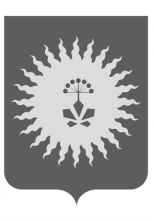 АДМИНИСТРАЦИЯ АНУЧИНСКОГО МУНИЦИПАЛЬНОГО ОКРУГА 
ПРИМОРСКОГО КРАЯП О С Т А Н О В Л Е Н И Е« 15 »  декабря 2020 г.                    с.Анучино                                      №  255О внесении изменений в «Порядок включения территорий в подпрограмму «Благоустройство территорий Анучинского муниципального округа» муниципальной программы «Формирование современной городской среды населенных пунктов на территории Анучинского муниципального округа» на 2020 - 2024 годы, утвержденный постановлением администрации Анучинского муниципального района от 31.12.2019  № 796 В соответствии с Федеральным законом от 06.10.2003 года № 131-ФЗ «Об общих принципах организации местного самоуправления в Российской Федерации», Государственной программой Приморского края от 30.12.2019 года № 944-па «Формирование современной городской среды муниципальных образований Приморского края» на 2020-2027 годы, Уставом Анучинского муниципального округа Приморского края, администрация Анучинского муниципального округа Приморского краяПОСТАНОВЛЯЕТ:1.Внести в «Порядок включения территорий в подпрограмму «Благоустройство территорий Анучинского муниципального округа» муниципальной программы «Формирование современной городской среды населенных пунктов на территории Анучинского муниципального округа» на 2020 - 2024 годы, утвержденный постановлением администрации Анучинского муниципального района от 31.12.2019  № 796 , следующие изменения:1.1.Пункт 7 «Порядка включения дворовых территорий многоквартирных домов в подпрограмму «Благоустройство территорий Анучинского муниципального округа» муниципальной программы «Формирование современной городской среды населенных пунктов на территории Анучинского муниципального округа» на 2020-2024 годы дополнить абзацем, следующего содержания: «В случае высвобождения средств (экономии) при реализации муниципальной программы, а так же в случае использования при реализации муниципальной программы внебюджетных источников  финансирования, администрация Анучинского муниципального округа Приморского края вправе использовать высвободившиеся средства (согласно пункта 15 приложения № 13 к государственной программе Приморского края «Формирование современной городской среды муниципальных образований Приморского края» на 2020-2027 годы) на благоустройство территорий, включенных в муниципальную программу при условии внесения изменений в муниципальную программу. На высвобожденные средства будут благоустраиваться те территории, которые являлись участниками отбора в порядке очередности, в зависимости от присвоенного порядкового номера в порядке возрастания».1.2.Пункт 5  «Порядка включения территорий в районах индивидуальной жилищной застройки в подпрограмму «Благоустройство территорий Анучинского муниципального округа» муниципальной программы «Формирование современной городской среды населенных пунктов на территории Анучинского муниципального округа» на 2020 - 2024 годы   дополнить абзацем следующего содержания: «В случае высвобождения средств (экономии) при реализации муниципальной программы, а так же в случае использования при реализации муниципальной программы внебюджетных источников  финансирования, администрация Анучинского муниципального округа Приморского края вправе использовать высвободившиеся средства (согласно пункта 15 приложения № 13 к государственной программе Приморского края «Формирование современной городской среды муниципальных образований Приморского края» на 2020-2027 годы) на благоустройство территорий, включенных в муниципальную программу при условии внесения изменений в муниципальную программу. На высвобожденные средства будут благоустраиваться те территории, которые являлись участниками отбора в порядке очередности, в зависимости от присвоенного порядкового номера в порядке возрастания».2.Общему отделу администрации Анучинского муниципального округа Приморского края разместить постановление на официальном сайте администрации Анучинского муниципального округа Приморского края в информационно-телекоммуникационной сети Интернет.3. Контроль за исполнением настоящего постановления возложить на заместителя главы Анучинского муниципального округа Приморского края.Глава Анучинского муниципального округа                                                         С.А. Понуровский